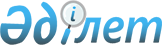 О бюджете города Алматы на 2006 год
					
			Утративший силу
			
			
		
					Решение XX-й сессии Маслихата города Алматы III созыва от 13 декабря 2005 года N 202. Зарегистрировано Департаментом юстиции города Алматы 21 декабря 2005 года за N 685. Утратило силу в связи с истечением срока действия - письмо Маслихата города Алматы от 13 апреля 2007 года N 368

       Сноска. Утратило силу в связи с истечением срока действия - письмо Маслихата города Алматы от 13 апреля 2007 года N 368       Маслихат города Алматы III-созыва  РЕШИЛ: 

      1. Утвердить бюджет города Алматы на 2006 год согласно приложению N 1 в следующих объемах: 

      доходы - 149 628 101 тысяч тенге, в том числе: 

      налоговым поступлениям - 99 753 369 тысяч тенге; 

      неналоговым поступлениям - 1 591 326 тысяч тенге; 

      поступлениям от продажи основного капитала - 16 039 939 тысяч тенге; 

      поступления официальных трансфертов из республиканского бюджета - 32 243 467 тысяч тенге; 

      2) затраты - 157 077 580 тысяч тенге; 

      3) операционное сальдо - - 7 449 479 тысяч тенге; 

      4) чистое бюджетное кредитование - - 2 084 500 тысяч тенге, в том числе: 

      погашение бюджетных кредитов - 2 084 500 тысяч тенге; 

      5) сальдо по операциям с финансовыми активами - - 102 255 тысяч тенге, в том числе:  

      приобретение финансовых активов - 910 745 тысяч тенге; 

      поступления от продажи финансовых активов государства - 1 013 000 тысяч тенге; 

      6) дефицит бюджета - - 5 262 724 тысяч тенге; 

      7) финансирование дефицита бюджета - 5 262 724 тысяч тенге, в том числе: 

      поступления займов - 6 194 900 тысяч тенге; 

      погашение займов - 2 324 436 тысяч тенге; 

      движение остатков бюджетных средств - 1 392 260 тысяч тенге. 

      Сноска. Пункт 1 - в редакции решений Маслихата города Алматы от 16 января 2006 года   N 221 , от 28 февраля 2006 года  N 227 , от 15 марта 2006 года  N 240 , от 15 мая 2006 года  N 244 , от 26 июля 2006 года  N 259 , от 26 сентября 2006 года  N 265 , от 27 октября 2006 года  N 281 , от 20 ноября 2006 года  N 286 , от 21 декабря 2006 года  N 304 . 

      2. Установить, что доходы бюджета города Алматы формируются за счет следующих налогов и сборов: 

      - индивидуального подоходного налога; 

      - социального налога; 

      - налога на имущество юридических и физических лиц; 

      - земельного налога; 

      - единого земельного налога; 

      - налога на транспортные средства с юридических и физических лиц; 

      - акцизов на алкогольную продукцию, произведенную на территории Республики Казахстан (в том числе на водку, ликероводочные изделия, вина, коньяки, шампанские вина, пиво, крепленые напитки); 

      - акцизов на игорный бизнес; на организацию и проведение лотерей; на бензин (за исключением авиационного), реализуемый юридическими и физическими лицами в розницу, а также используемое на собственные производственные нужды; на дизельное топливо, реализуемое юридическими и физическими лицами в розницу а также используемое на собственные производственные нужды; 

      - платы за использование водными ресурсами поверхностных источников; 

      - платы за использование особо охраняемых природных территорий местного значения; 

      - платы за пользование земельными участками; 

      - платы за загрязнение окружающей среды; 

      - сбора за государственную регистрацию индивидуальных предпринимателей; 

      - лицензионного сбора за право занятия отдельными видами деятельности; 

      - сбора за государственную регистрацию юридических лиц; 

      - сбора с аукционов; 

      - сбора за государственную регистрацию механических транспортных средств и прицепов; 

      - сбора за государственную регистрацию прав на недвижимое имущество и сделок с ним; 

      - платы за размещение наружной (визуальной) рекламы в полосе отвода автомобильных дорог общего пользования местного значения и в населенных пунктах; 

      - прочих налоговых поступлений; 

      - государственной пошлины. 

      3. Доходы бюджета города Алматы формируются также за счет следующих неналоговых поступлений и поступлений от продажи основного капитала: 

      - части чистого дохода коммунальных государственных предприятий; 

      - дивидендов на государственные пакеты акций, находящиеся в коммунальной собственности; 

      - от аренды имущества, находящегося в коммунальной собственности; 

      - вознаграждений (интересов) по бюджетным кредитам, выданным из республиканского бюджета за счет внутренних источников местным исполнительным органом; 

      - вознаграждений (интересов) по бюджетным кредитам, выданным из местного бюджета физическим и юридическим лицам; 

      - платы за продажу права аренды земельных участков; 

      - от реализации бесхозяйственного имущества, имущества, безвозмездно перешедшего в установленном порядке в коммунальную собственность, безнадзорных животных, находок, а также имущества, перешедшего по праву наследования к государству; 

      - от реализации услуг, предоставляемых государственными учреждениями, финансируемыми из местного бюджета; 

      - денег от проведения государственных закупок, организуемых государственными учреждениями, финансируемыми из местного бюджета; 

      - административных штрафов, пени, санкций, взысканий, налагаемых местными государственными органами; 

      - средств, получаемых от природопользователей по искам о возмещении вреда; 

      - удержания из заработной платы осужденных к исправительным работам; 

      - прочих штрафов и пени, санкций, взысканий, налагаемых государственными учреждениями, финансируемыми из местного бюджета; 

      - поступлений дебиторской, депонентской задолженности государственных учреждений, финансируемых из местного бюджета; 

      - возврата неиспользованных средств, ранее полученных из местного бюджета; 

      - от продажи земельных участков; 

      - от поступлений от продажи гражданам квартир; 

      - а также таких доходных источников, как: 

      - погашение бюджетных кредитов, выданных из местного бюджета банкам-заемщикам; 

      - погашение бюджетных кредитов, выданных из местного бюджета до 2005 года юридическим лицам; 

      - поступления от продажи доли участия ценных бумаг юридических лиц, находящихся в коммунальной собственности; 

      - поступлениям от продажи коммунальных учреждений и предприятий в виде имущественного комплекса, иного государственного имущества, находящего в оперативном управлении или хозяйственном введении коммунальных госпредприятий. 

      4. Установить, что налоговые и неналоговые платежи зачисляются полностью на счет городского бюджета в казначействе города Алматы. 

      5. Утвердить объем бюджетного изъятия в республиканский бюджет на 2006 год в сумме 56 507 741 тысяч тенге. 

      В случае недовыполнения доходной части бюджета города Алматы бюджетные изъятия в республиканский бюджет производить ежемесячно пропорционально проценту исполнения доходной части городского бюджета. 

      6. Утвердить в бюджете города ассигнования на государственные услуги общего характера в сумме 2 544 239 тысяч тенге. 

      Сноска. Пункт 6 - с изменениями, внесенными решениями Маслихата города Алматы от 28 февраля 2006 года  N 227 , от 15 марта 2006 года  N 240 ,  от 15 мая 2006 года  N 244 , от 26 июля 2006 года  N 259 , от 26 сентября 2006 года  N 265 ,  от 27 октября 2006 года   N 281 ,  от 21 декабря 2006 года  N 304 . 

         7. Утвердить расходы на оборону 1 279 146 тысяч тенге. 

      Сноска. Пункт 7 - с изменениями, внесенными решениями Маслихата города Алматы от 16 января 2006 года  N 221 , от 28 февраля 2006 года  N 227 , от от 15 мая 2006 года  N 244 , от 26 июля 2006 года  N 259 ,  от 27 октября 2006 года   N 281 ,  от 21 декабря 2006 года  N 304 . 

      8. Утвердить ассигнования на расходы по общественному порядку, безопасность, правовой, судебной, уголовно-исполнительной деятельности в сумме 4 108 760 тысяч тенге. 

      Сноска. Пункт 8 - с изменениями, внесенными решениями Маслихата города Алматы  N 221  от 16 января 2006 года, от 28 февраля 2006 года  N 227 , от 15 мая 2006 года  N 244 , от 26 июля 2006 года  N 259  и от 26 сентября 2006 года  N 265 . 

      9. Утвердить ассигнования на образование в сумме 16 921 022 тысяч тенге. 

      Сноска. Пункт 9 - с изменениями, внесенными решениями Маслихата города Алматы  N 221  от 16 января 2006 года, от 28 февраля 2006 года  N 227 , от 15 мая 2006 года  N 244 , от 26 июля 2006 года  N 259 ,  от 26 сентября 2006 года  N 265 ,  от 27 октября 2006 года   N 281 ,  от 21 декабря 2006 года  N 304 . 

      10. Утвердить ассигнования на здравоохранения в сумме 16 114 688 тысяч тенге.        Сноска. Пункт 10 - с изменениями, внесенными решениями  Маслихата города Алматы  N 221  от 16 января 2006 года, от 28 февраля 2006 года  N 227 , от 15 мая 2006 года  N 244 , от 26 сентября 2006 года  N 265   и от 27 октября 2006 года   N 281 . 

      11. Утвердить ассигнования на социальную помощь и социальное обеспечение в сумме 2 819 407 тысяч тенге. 

      Сноска. Пункт 11 - с изменениями, внесенными решениями Маслихата города Алматы  N 221  от 16 января 2006 года, от 28 февраля 2006 года  N 227 , от 15 мая 2006 года  N 244 , от 26 июля 2006 года  N 259 ,  от 26 сентября 2006 года  N 265  и от 27 октября 2006 года   N 281 . 

      12. Утвердить ассигнования на жилищно-коммунальное хозяйство в сумме 18 687 366 тысяч тенге. 

      Сноска. Пункт 12 - с изменениями, внесенными решениями Маслихата города Алматы  N 221  от 16 января 2006 года, от 28 февраля 2006 года  N 227 , от 15 марта 2006 года  N 240 , от 15 мая 2006 года  N 244 , от 26 июля 2006 года  N 259 , от 26 сентября 2006 года  N 265  и от 27 октября 2006 года   N 281 . 

      13. Утвердить ассигнования на культуру, спорт, туризм и информационное пространство в сумме 4 375 050 тысяч тенге. 

      Сноска. Пункт 13 - с изменениями, внесенными решениями Маслихата города Алматы  N 221  от 16 января 2006 года, от 28 февраля 2006 года  N 227 , от 15 марта 2006 года  N 240 , от 15 мая 2006 года  N 244 , от 26 июля 2006 года  N 259 , от 26 сентября 2006 года  N 265   и от 27 октября 2006 года   N 281 . 

      14. Утвердить ассигнования на топливно-энергетический комплекс и недропользование в сумме 4 240 721 тысяч тенге. 

      Сноска. Пункт 14 - с изменениями, внесенными решениями Маслихата города Алматы от 16 января 2006 года  N 221 , от 15 мая 2006 года  N 244 , от 26 июля 2006 года  N 259  и от 27 октября 2006 года   N 281 . 

      15. Утвердить ассигнования на сельское, водное, лесное, рыбное хозяйство, особо охраняемые природные территории, охрана окружающей среды и животного мира, земельные отношения в сумме 712 009 тысяч тенге. 

      Сноска. Пункт 15 - с изменениями, внесенными решениями Маслихата города Алматы  N 221  от 16 января 2006 года, от 28 февраля 2006 года  N 227 , от 15 мая 2006 года  N 244 , от 26 июля 2006 года  N 259  и от 26 сентября 2006 года  N 265 . 

      16. Утвердить ассигнования на промышленность, архитектурную, градостроительную и строительную деятельность в сумме 550 925 тысяч тенге. 

      Сноска. Пункт 16 - с изменениями, внесенными решениями Маслихата города Алматы  N 221  от 16 января 2006 года, от 28 февраля 2006 года  N 227 , от 15 мая 2006 года  N 244 , от 26 июля 2006 года  N 259  и от 26 сентября 2006 года  N 265 . 

      17. Утвердить ассигнования на транспорт и коммуникацию в сумме 27 714 277 тысяч тенге. 

      Сноска. Пункт 17 - с изменениями, внесенными решениями Маслихата города Алматы  N 221  от 16 января 2006 года, от 28 февраля 2006 года  N 227 , от 15 мая 2006 года  N 244 , от 26 июля 2006 года  N 259 , от 26 сентября 2006 года  N 265  и от 27 октября 2006 года   N 281 . 

      18. Утвердить ассигнования на прочие расходы в сумме 1 058 205 тысяч тенге.             Сноска. Пункт 18 - с изменениями, внесенными решениями Маслихата города Алматы  N 221  от 16 января 2006 года, от 28 февраля 2006 года  N 227 , от 15 мая 2006 года  N 244 , от 26 июля 2006 года  N 259 , от 26 сентября 2006 года  N 265  и от 27 октября 2006 года   N 281 ,  от 20 ноября 2006 года  N 286 ,  от 21 декабря 2006 года  N 304 . 

      19. Утвердить средства в сумме 224 445 тысяч тенге на обслуживание долга местных исполнительных органов. 

      Сноска. Пункт 19 - с изменениями, внесенными решениями Маслихата города Алматы от 15 мая 2006 года  N 244  и от 27 октября 2006 года   N 281 ,  от 20 ноября 2006 года  N 286 . 

      20. Утвердить резервный фонд акима города в сумме 546 452 тыс.тенге. 

       Сноска. Пункт 20 - с изменениями, внесенными решением Маслихата города Алматы от 26 июля 2006 года  N 259 . 

      21 .  Утвердить перечень бюджетных программ развития местного бюджета на 2006 год с разделением на бюджетные программы, направленные на реализацию бюджетных инвестиционных проектов (программ) и формирование или увеличение уставного капитала юридических лиц, согласно приложению N 2. 

      22.   Установить, что в процессе исполнения местного бюджета не подлежат секвестрированию расходы на общеобразовательное обучение, общеобразовательное обучение по специальным образовательным программам, оказание первичной медико-санитарной помощи населению, обеспечение специализированными продуктами питания и лекарственными средствами населения по отдельным видам заболеваний. 

      23.   Налоговому комитету по городу Алматы обеспечить своевременное и полное поступление в бюджет, предусмотренных налогов, неналоговых сборов и других обязательных платежей.       Председатель XX-й сессии 

     маслихата города Алматы 

     III-го созыва                            Т. Измухамбетов      Секретарь маслихата 

     города Алматы III-го созыва              Т. Мукашев 

Приложение N 1 

 к решению XX-й сессии 

маслихата   города Алматы 

III созыва 

от 13 декабря 2005 года N 202   Утвержденный бюджет города Алматы на 2006 год        Сноска. Приложение 1 - в редакции решений маслихата города Алматы от 16 января 2006 года  N 221 , от 28 февраля 2006 года  N 227 ,  от 15 марта 2006 года  N 240 ,  от 15 мая 2006 года  N 244 ,  от 26 июля 2006 года  N 259 ,  от 26 сентября 2006 года  N 265  ,  от 27 октября 2006 года   N 281 ,  от 20 ноября 2006 года  N 286 , от 21 декабря 2006 года  N 304 . 

                 Председатель XX-й сессии 

     маслихата города Алматы 

     III-го созыва                          Т. Измухамбетов      Секретарь маслихата 

     города Алматы III-го созыва            Т. Мукашев 

Приложение N 2 

 к решению XX-й сессии 

маслихата   города Алматы 

III созыва 

от 13 декабря 2005 года N 202 Перечень бюджетных программ развития местного бюджета 

на 2006 год с разделением на бюджетные программы, 

направленные на реализацию бюджетных инвестиционных 

проектов (программ) и формирование или увеличение 

уставного капитала юридических лиц        Сноска. Приложение 2 - в редакции решения маслихата города Алматы от 28 февраля 2006 года  N 227. 

      Председатель XX-й сессии 

     маслихата города Алматы 

     III-го созыва                            Т. Измухамбетов      Секретарь маслихата 

     города Алматы III-го созыва              Т. Мукашев 
					© 2012. РГП на ПХВ «Институт законодательства и правовой информации Республики Казахстан» Министерства юстиции Республики Казахстан
				Категория Категория Категория Категория Категория тыс.тенге Класс                          Наименование Класс                          Наименование Класс                          Наименование Класс                          Наименование тыс.тенге Подкласс   Подкласс   Подкласс   тыс.тенге Специфика Специфика тыс.тенге 1 2 3 4 5 6    I. ДОХОДЫ 149628101 1 Налоговые поступления 99753369 01 Подоходный налог на доходы 39540075 2 Индивидуальный подоходный налог 39540075 01 Индивидуальный подоходный налог с доходов, облагаемых у источника выплаты 36232375 02 Индивидуальный подоходный налог с доходов, не облагаемых у источника выплаты 2321000 03 Индивидуальный подоходный налог с физических лиц, осуществляющих деятельность по разовым талонам 986700 03 Социальный налог 45051769 1 Социальный налог 45051769 01 Социальный налог 45051769 04 Налоги на собственность 9057835 1 Налоги на имущество 5649660 01 Налог на имущество юридических лиц и индивидуальных предпринимателей 5389060 02 Налог на имущество физических лиц 260600 3 Земельный налог 1346075 01 Земельный налог с физических лиц  на земли сельскохозяйственного назначения 100 02 Земельный налог с физических лиц  на земли населенных пунктов 40825 07 Земельный налог с юридических лиц и  индивидуальных предпринимателей, частных нотариусов и адвокатов  на земли сельскохозяйственного назначения 150 08 Земельный налог с юридических лиц,  индивидуальных предпринимателей, частных нотариусов и адвокатов на земли населенных пунктов 1305000 4 Налог на транспортные средства 2061700 01 Налог на транспортные средства с юридических лиц 611700 02 Налог на транспортные средства с физических лиц 1450000 5 Единый земельный налог 400 01 Единый земельный налог 400 05 Внутренние налоги на товары, работы и услуги 5490420 2 Акцизы 2721020 02 Водка, произведенная на территории Республики Казахстан 570000 03 Крепкие ликероводочные изделия и прочие крепкоалкогольные напитки, произведенные на территории Республики Казахстан 30800 04 Вина, произведенные на территории Республики Казахстан 55420 05 Коньяки, произведенные на территории Республики Казахстан 78000 06 Шампанские вина, произведенные на территории Республики Казахстан 38500 07 Пиво, произведенное на территории Республики Казахстан 932300 37 Прочие слабоалкогольные напитки с объемной долей этилового спирта до 12 процентов, произведенные на территории Республики Казахстан 54500 23 Игорный бизнес 597000 24 Организация и проведение лотерей 85000 96 Бензин (за исключением авиационного) реализуемый юридическими и физическими лицами в розницу, а также используемый на собственные производственные нужды 237000 97 Дизельное топливо, реализуемое юридическими и физическими лицами в розницу, а также используемое на собственные производственные нужды 42500 3 Поступления за использование природных и других ресурсов 1440200 03 Плата за пользование водными ресурсами поверхностных источников 3200 14 Плата за использование особо охраняемых природных территорий местного значения 10000 15 Плата за пользование земельными участками 720000 16 Плата за загрязнение окружающей среды 707000 4 Сборы за ведение предпринимательской и профессиональной деятельности 1329200 01 Сбор за государственную регистрацию  индивидуальных предпринимателей 60000 02 Лицензионный сбор за право занятия отдельными видами деятельности 83500 03 Сбор за государственную регистрацию юридических лиц 61800 04 Сбор с аукционов 40000 05 Сбор за государственную регистрацию залога движимого имущества 18700 14 Сбор за государственную регистрацию механических транспортных средств и прицепов 37200 18 Сбор за государственную регистрацию прав на недвижимое имущество и сделок с ним 108000 20 Плата за размещение наружной (визуальной) рекламы в полосе отвода автомобильных дорог общего пользования местного значения и в населенных пунктах 920000 08 Обязательные платежи, взимаемые за совершение юридически значимых действий и (или) выдачу документов уполномоченными на то государственными органами или должностными лицами 613270 1 Государственная пошлина 613270 02 Государственная пошлина, взимаемая с подаваемых в суд исковых заявлений, с заявлений (жалоб) по делам особого производства,  с апелляционных жалоб, частных жалоб на определение суда по вопросу  о выдаче дубликата исполнительного листа, с заявлений о  вынесении судебного приказа, а также за выдачу судом исполнительных листов по решению иностранных судов и арбитражей,  копий (дубликатов) документов 505000 04 Государственная пошлина, взимаемая за регистрацию акта гражданского состояния, выдачу гражданам  повторных свидетельств о регистрации акта гражданского состояния, а также свидетельств в связи с изменением, дополнением, исправлением и восстановлением записи актов о рождении, браке, расторжении брака, смерти  19000 05 Государственная пошлина, взимаемая за  оформление документов на право выезда за границу и приглашение в Республику Казахстан лиц из других государств, а также за внесение изменений в эти документы 4545 06 Государственная пошлина, взимаемая за выдачу визы к паспортам иностранцев или заменяющим их документам на право выезда из Республики Казахстан и въезда в Республику Казахстан 65000 07 Государственная пошлина, взимаемая за оформление документов о приобретении гражданства Республики Казахстан, восстановлении в гражданстве Республики Казахстан и прекращении гражданства Республики Казахстан 1255 08 Государственная пошлина за регистрацию места жительства 10780 09 Государственная пошлина, взимаемая за выдачу разрешений на право охоты 520 10 Государственная пошлина, взимаемая за регистрацию и перерегистрацию каждой единицы гражданского оружия  (за исключением холодного охотничьего, сигнального, огнестрельного бесствольного, механических распылителей, аэрозольных и других устройств, снаряженных слезоточивыми или раздражающими веществами, пневматического оружия с дульной энергией не более 7,5 Дж и калибра до 4,5 мм включительно) 1300 12 Государственная пошлина за выдачу разрешений на хранение или хранение и ношение, транспортировку, ввоз на территорию Республики Казахстан и вывоз из Республики Казахстан оружия и патронов к нему 5870 2 Неналоговые поступления 1591326 01 Доходы от государственной собственности 1213990 1 Поступления части чистого дохода государственных предприятий 18000 02 Поступления части чистого дохода коммунальных государственных предприятий 18000 3 Дивиденды на государственные пакеты акций, находящиеся в государственной собственности 3600 2 Дивиденды на государственные пакеты акций, находящиеся в коммунальной собственности 3600 5 Доходы от аренды имущества, находящегося в государственной собственности 654440 04 Доходы от аренды имущества, находящегося в коммунальной собственности 654440 7 Вознаграждения (интересы) по кредитам, выданным из государственного бюджета 537950 06 Вознаграждения (интересы) по бюджетным  кредитам, выданным из местного бюджета банкам-заемщикам 500 11 Вознаграждения (интересы) по бюджетным кредитам, выданным из местного бюджета до 2005 года юридическим лицам 537450 02 Поступления от реализации товаров (работ, услуг) государственными учреждениями, финансируемыми из государственного бюджета 30526 1 Поступления от реализации товаров (работ, услуг) государственными учреждениями, финансируемыми из государственного бюджета 30526 02 Поступления от реализации услуг, предоставляемых государственными учреждениями, финансируемыми из местного бюджета 30526 03 Поступление денег от проведения государственных закупок, организуемых государственными учреждениями, финансируемыми из государственного бюджета 10740 1 Поступление денег от проведения государственных закупок, организуемых государственными учреждениями, финансируемыми  из государственного бюджета 10740 02 Поступления денег от проведения госзакупок, организуемых государственными учреждениями, финансируемыми из местного бюджета 10740 04 Штрафы, пени, санкции, взыскания, налагаемые государственными учреждениями, финансируемыми из государственного бюджета, а также содержащимися и финансируемыми из бюджета (сметы расходов) Национального Банка Республики Казахстан 300570 1 Штрафы, пени, санкции, взыскания, налагаемые государственными учреждениями, финансируемыми из государственного бюджета, а также содержащимися и финансируемыми из бюджета (сметы расходов) Национального Банка Республики Казахстан 300570 05 Административные штрафы, пени, санкции, взыскания, налагаемые местными государственными органами 300000 12 Поступления удержании из заработной платы осужденных к исправительным работам 110 14 Прочие штрафы, пени, санкции, взыскания налагаемые государственными учреждениями, финансируемыми из местного бюджета 460 06 Прочие неналоговые поступления 35500 1 Прочие неналоговые поступления 35500 07 Возврат неиспользованных средств, ранее полученных из местного бюджета 5500 09 Прочие неналоговые поступления в местный бюджет 30000 3 Поступление от продажи основного капитала 16039939 01 Продажа государственного имущества, закрепленного за государственными учреждениями 8237819 1 Продажа государственного имущества, закрепленного за государственными учреждениями 8237819 03 Поступления от продажи гражданам квартир 8237819 03 Продажа земли и нематериальных активов 7802120 1 Продажа земли  7771410 01 Поступления от продажи земельных участков  7771410 2 Продажа нематериальных активов 30710 02 Плата за продажу права аренды земельных                    участков 30710 4 Поступления официальных трансфертов  32243467 02 Трансферты из вышестоящих органов государственного управления 32243467 1 Трансферты из республиканского бюджета 32243467 01 Целевые текущие трансферты  4578957 02 Целевые трансферты на развитие 27664510 Функциональная группа  Функциональная группа  Функциональная группа  Функциональная группа  Функциональная группа  тыс.тенге Функциональная подгруппа Функциональная подгруппа Функциональная подгруппа Функциональная подгруппа тыс.тенге Администратор бюджетных программ Администратор бюджетных программ Администратор бюджетных программ тыс.тенге Программа Программа тыс.тенге Наименование тыс.тенге 1 2 3 4 5 6     II. ЗАТРАТЫ 157077580 01 Государственные услуги общего характера 2544239 1 Представительные, исполнительные и другие органы, выполняющие общие функции  государственного управления 1449693 111 Аппарат маслихата города республиканского значения 19108 001 Обеспечение деятельности маслихата города республиканского значения 19108 121 Аппарат акима города республиканского  значения 1112019 001 Обеспечение деятельности акима города республиканского значения 985263 002 Создание информационных систем 99306 107 Проведение мероприятий за счет резерва местного исполнительного органа на неотложные затраты 27450 123 Аппарат акима района в городе 318566 001 Функционирование аппарата акима района в городе, города районного значения, поселка, аула (села), аульного (сельского) округа 318566 2 Финансовая деятельность 1017043 356 Департамент финансов города республиканского значения 1017043 001 Обеспечение деятельности Департамента  финансов 483832 003 Проведение оценки имущества в целях налогообложения 9403 010 Организация приватизации коммунальной собственности 27748 011 Учет, хранение, оценка и реализация имущества, поступившего в коммунальную собственность 300 107 Проведение мероприятий за счет резерва местного исполнительного органа на неотложные затраты 495760 5 Планирование и статистическая  деятельность 77503 357 Департамент экономики и бюджетного планирования города республиканского  значения 77503 001 Обеспечение деятельности Департамента экономики и бюджетного планирования 66384 108 Разработка и экспертиза технико-экономических обоснований местных  бюджетных инвестиционных проектов (программ) 11119 02 Оборона 1279146 1 Военные нужды 179710 350 Департамент по мобилизационной подготовке, гражданской обороне, организации предупреждения и ликвидации аварий и стихийных бедствий города республиканского значения 179710 003 Мероприятия в рамках исполнения всеобщей воинской обязанности 10410 007 Подготовка территориальной обороны и  территориальная оборона города республиканского значения 169300 2 Организация работы по чрезвычайным ситуациям 1099436 350 Департамент по мобилизационной подготовке, гражданской обороне, организации предупреждения и ликвидации аварий и стихийных бедствий города республиканского значения 1099436 001 Обеспечение деятельности Департамента по мобилизационной подготовке, гражданской обороне, организации предупреждения и ликвидации аварий и стихийных бедствий города республиканского значения 29635 005 Мобилизационная подготовка и мобилизация города республиканского значения 170617 006 Предупреждение и ликвидация ситуаций масштаба города республиканского значения 533736 106 Проведение мероприятий за счет чрезвычайного резерва местного исполнительного органа для ликвидации чрезвычайных ситуаций природного и техногенного характера 303032 107 Проведение мероприятий за счет резерва местного исполнительного органа на неотложные затраты 62416 03 Общественный порядок, безопасность, правовая, судебная, уголовно-исполнительная деятельность 4108760 1 Правоохранительная деятельность 4108760 352 Исполнительный орган внутренних дел, финансируемый из бюджета города республиканского значения 3836882 001 Обеспечение деятельности исполнительного органа внутренних дел, финансируемого из бюджета города республиканского значения 3651432 002 Охрана общественного порядка и обеспечение общественной безопасности на территории города республиканского значения 118290 003 Поощрение граждан, участвующих в охране общественного порядка 600 005 Создание информационных систем 66560 368 Департамент пассажирского транспорта и автомобильных дорог города республиканского значения 271878 007 Эксплуатация оборудования и средств по регулированию дорожного движения в населенных пунктах 271878 04 Образование 16921022 1 Дошкольное воспитание и обучение 1664862 123 Аппарат акима района в городе, города районного значения, поселка, аула (села), аульного (сельского) округа 1664862 004 Обеспечение деятельности организаций дошкольного воспитания и обучения 1664862 2 Начальное общее, основное общее, среднее общее образование 11240483 359 Управление физической культуры и спорта города республиканского значения 835905 006 Дополнительное образование для детей и юношества по спорту 635905 007 Общеобразовательное обучение одаренных в спорте детей в специализированных организациях образования 200000 360 Департамент образования города республиканского значения 10404578 003 Общеобразовательное обучение 8928433 004 Общеобразовательное обучение по специальным образовательным программам 693321 006 Информатизация системы среднего образования 166687 007 Приобретение и доставка учебников для  государственных организаций образования города республиканского значения 302499 008 Дополнительное образование для детей и юношества 207918 009 Проведение школьных олимпиад и внешкольных мероприятий масштаба города республиканского значения 105720 3 Начальное профессиональное образование 644125 360 Департамент образования города республиканского значения 644125 010 Начальное профессиональное образование 644125 4 Среднее профессиональное образование 669828 353 Департамент здравоохранения города республиканского значения 60897 002 Подготовка специалистов со средним профессиональным образованием 60897 360 Департамент образования города республиканского значения 608931 011 Подготовка специалистов со средним профессиональным образованием 608931 5 Дополнительное профессиональное образование 81305 353 Департамент здравоохранения города республиканского значения 4006 003 Повышение квалификации и переподготовка кадров 4006 360 Департамент образования города республиканского значения 77299 012 Повышение квалификации и переподготовка кадров 77299 9 Прочие услуги в области образования 2620419 360 Департамент образования города республиканского значения 140522 001 Обеспечение деятельности Департамента образования 50591 013 Обследование психического здоровья детей и подростков и оказание психолого-медико-педагогической консультативной помощи населению 31331 014 Реабилитация и социальная адаптация детей и подростков с проблемами в развитии 58600 373 Департамент строительства города республиканского значения 2479897 005 Развитие объектов образования 1361896 006 Сейсмоусиление объектов образования в города Алматы 1118001 05 Здравоохранение 16114688 1 Больницы широкого профиля 5788665 353 Департамент здравоохранения города республиканского значения 5788665 004 Оказание стационарной медицинской помощи по направлению специалистов первичной медико-санитарной помощи и организаций здравоохранения 5788665 2 Охрана здоровья населения 947735 353 Департамент здравоохранения города республиканского значения 326258 005 Производство крови, ее компонентов и препаратов для местных организаций здравоохранения 80790 006 Охрана материнства и детства 213237 007 Пропаганда здорового образа жизни 31551 017 Приобретение тест-систем для проведения дозорного эпидемиологического надзора 680 369 Департамент государственного санитарно-эпидемиологического надзора города республиканского значения 621477 001 Обеспечение деятельности Департамента  государственного санитарно-эпидемиологического надзора 254741 002 Санитарно-эпидемиологическое благополучие населения 282688 007 Централизованный закуп вакцин и других медицинских иммунобиологических препаратов для проведения иммунопрофилактики населения 84048 3 Специализированная медицинская помощь 2487635 353 Департамент здравоохранения города республиканского значения 2487635 009 Оказание медицинской помощи лицам, страдающим социально значимыми заболеваниями и заболеваниями, представляющими опасность для окружающих 2024328 019 Обеспечение больных туберкулезом противотуберкулезными препаратами  30704 020 Обеспечение больных диабетом противодиабетическими препаратами 169146 021 Обеспечение онкологических больных  химиопрепаратами 94639 022 Обеспечение больных с почечной  недостаточностью лекарственными средствами, диализаторами, расходными материалами и больных после трансплантации почек лекарственными средствами 168818 4 Амбулаторно-поликлиническая помощь 3716519 353 Департамент здравоохранения города республиканского значения 3716519 010 Оказание первичной медико-санитарной  помощи населению 2775916 014 Обеспечение лекарственными средствами и специализированными продуктами детского и лечебного питания отдельных категорий населения на амбулаторном уровне 940603 5 Другие виды медицинской помощи 1439002 353 Департамент здравоохранения города республиканского значения 1439002 011 Оказание скорой и неотложной помощи 1422022 012 Оказание медицинской помощи населению в чрезвычайных ситуациях 16980 9 Прочие услуги в области здравоохранения 1735132 353 Департамент здравоохранения города республиканского значения 73586 001 Обеспечение деятельности Департамента здравоохранения 45408 018 Обеспечение деятельности  информационно-аналитических центров 28178 373 Департамент строительства города республиканского значения 1661546 008 Развитие объектов здравоохранения 557498 009 Сейсмоусиление объектов здравоохранения в городе Алматы 1104048 06 Социальная помощь и социальное обеспечение 2819407 1 Социальное обеспечение 787477 355 Департамент занятости и социальных программ города республиканского значения 534806 002 Социальное обеспечение престарелых и инвалидов общего типа 534806 360 Департамент образования города республиканского значения 252671 016 Социальное обеспечение сирот, детей, оставшихся без попечения родителей 252671 2 Социальная помощь 1769363 123 Аппарат акима района в городе 78838 003 Оказание социальной помощи нуждающимся гражданам на дому 78838 355 Департамент занятости и социальных программ города республиканского значения 1690525 003 Программа занятости 203459 006 Государственная адресная социальная помощь 129464 007 Жилищная помощь 213446 008 Социальная помощь отдельным категориям нуждающихся граждан по решениям местных представительных органов 953795 009 Социальная поддержка инвалидов 113891 012 Государственные пособия на детей до 18 лет 35300 015 Обеспечение нуждающихся инвалидов специальными гигиеническими средствами и предоставление услуг специалистами жестового языка, индивидуальными помощниками в соответствии с индивидуальной программой реабилитации инвалида 41170 9 Прочие услуги в области социальной помощи и социального обеспечения 262567 355 Департамент занятости и социальных программ города республиканского значения 262567 001 Обеспечение деятельности Департамента занятости и социальных  программ города республиканского значения 219333 013 Оплата услуг по зачислению, выплате и доставке пособий и других социальных выплат 7782 016 Социальная адаптация лиц, не имеющих определенного местожительства 35452 07 Жилищно-коммунальное хозяйство 18687366 1 Жилищное хозяйство 12304333 371 Департамент энергетики и коммунального хозяйства города республиканского значения 4709693 008 Развитие и обустройство инженерно-коммуникационной инфраструктуры 4709693 373 Департамент строительства города республиканского значения 7471640 012 Строительство жилья 7471640 374 Департамент жилья города республиканского значения 123000 001 Обеспечение деятельности Департамента жилья 95328 003 Обеспечение жильем отдельных категорий граждан 27672 2 Коммунальное хозяйство 997141 371 Департамент энергетики и коммунального хозяйства города республиканского значения 997141 001 Обеспечение деятельности Департамента энергетики и коммунального хозяйства 19480 002 Создание информационных систем 4000 003 Кредитование для развития коммунального хозяйства 004 Газификация населенных пунктов 005 Развитие объектов коммунального хозяйства 755024 006 Функционирование системы водоснабжения и водоотведения 113673 007 Развитие системы водоснабжения 58764 107 Проведение мероприятий за счет резерва местного исполнительного органа на неотложные затраты 46200 3 Благоустройство населенных пунктов 5385892 123 Аппарат акима района в городе, города районного значения, поселка, аула (села), аульного (сельского) округа 5128692 008 Освещение улиц населенных пунктов 577505 009 Обеспечение санитарии населенных пунктов 928886 010 Содержание мест захоронений и погребение безродных 36673 011 Благоустройство и озеленение населенных пунктов 3585628 373 Департамент строительства города республиканского значения 257200 013 Развитие объектов благоустройства 257200 08 Культура, спорт, туризм и информационное пространство 4375050 1 Деятельность в области культуры 2542099 361 Департамент культуры города республиканского значения 2459181 001 Обеспечение деятельности Департамента культуры 17114 003 Поддержка культурно-досуговой работы 2084382 004 Увековечение памяти деятелей государства 500 005 Обеспечение сохранности историко-культурного наследия и доступа к ним 142244 007 Поддержка театрального и музыкального искусства 79640 008 Обеспечение функционирования зоопарков и дендропарков 135301 373 Департамент строительства города республиканского значения 82918 014 Развитие объектов культуры 82918 2 Спорт 1068202 359 Управление физической культуры и спорта города республиканского значения 892982 001 Обеспечение деятельности Управления физической культуры и спорта 17302 003 Проведение спортивных соревнований на уровне города республиканского значения 235335 004 Подготовка и участие членов сборных команд города республиканского значения, столицы по различным видам спорта на республиканских и международных спортивных соревнованиях 493045 108 Разработка и экспертиза технико-экономических обоснований местных бюджетных инвестиционных  проектов (программ) 147300 373 Департамент строительства города республиканского значения 175220 015 Развитие объектов физической культуры и спорта 175220 3 Информационное пространство 509810 358 Управление архивов и документации города республиканского значения 77892 001 Обеспечение деятельности Управления архивов и документации 13827 002 Обеспечение сохранности архивного фонда 64065 361 Департамент культуры города республиканского значения 98563 009 Обеспечение функционирования городских библиотек 98563 362 Департамент внутренней политики города республиканского значения 261680 002 Проведение государственной информационной политики через средства массовой информации 261680 363 Управление по развитию языков города республиканского значения 65330 001 Обеспечение деятельности Управления по развитию языков 19330 002 Развитие государственного языка и других языков народов Казахстана 46000 373 Департамент строительства города республиканского значения 6345 016 Развитие объектов архивов 6345 4 Туризм 10000 364 Департамент предпринимательства и  промышленности города республиканского значения 10000 005 Регулирование туристской деятельности 10000 9 Прочие услуги по организации культуры, спорта, туризма и информационного пространства 244939 362 Департамент внутренней политики города республиканского значения 244939 001 Обеспечение деятельности Департамента внутренней политики 172939 003 Реализация региональных программ в сфере молодежной политики 72000 09 Топливно-энергетический комплекс и недропользование 4240721 9 Прочие услуги в области топливно-энергетического комплекса и  недропользования 4240721 371 Департамент энергетики и коммунального хозяйства города республиканского значения 4240721 012 Развитие теплоэнергетической системы 4240721 10 Сельское, водное, лесное, рыбное хозяйство, особо охраняемые природные территории, охрана окружающей среды и животного мира, земельные отношения 712009 1 Сельское хозяйство 1970 375 Исполнительный орган сельского хозяйства города республиканского значения 1970 001 Обеспечение деятельности исполнительного органа сельского хозяйства города республиканского значения 1970 5 Охрана окружающей среды 633225 354 Департамент природных ресурсов и регулирования природопользования города республиканского значения 633225 001 Обеспечение деятельности Департамента  природных ресурсов и регулирования  природопользования 18373 004 Проведение мероприятий по охране окружающей среды 567595 006 Содержание и защита особо охраняемых природных территорий 47257 6 Земельные отношения 76814 351 Управление земельных отношений города республиканского значения 76814 001 Обеспечение деятельности управления земельных отношений 44364 004 Организация работ по зонированию земель 32450 11 Промышленность, архитектурная, градостроительная и строительная деятельность 550925 2 Архитектурная, градостроительная и строительная деятельность 550925 365 Департамент архитектуры и  градостроительства города республиканского значения 495228 001 Обеспечение деятельности Департамента архитектуры и градостроительства 40228 002 Разработка генеральных планов застройки населенных пунктов 455000 366 Департамент государственного архитектурно-строительного контроля города республиканского значения 40389 001 Обеспечение деятельности Департамента государственного архитектурно-строительного контроля 40389 373 Департамент строительства города республиканского значения 15308 001 Обеспечение деятельности Департамента  строительства 15308 12 Транспорт и коммуникации 27714277 1 Автомобильный транспорт 7624216 368 Департамент пассажирского транспорта и автомобильных дорог города республиканского значения 7624216 003 Обеспечение функционирования автомобильных дорог 7624216 9 Прочие услуги в сфере транспорта и  коммуникаций 20090061 368 Департамент пассажирского транспорта и автомобильных дорог города республиканского значения 20090061 001 Обеспечение деятельности Департамента пассажирского транспорта и автомобильных дорог 21320 002 Развитие транспортной инфраструктуры 20068741 13 Прочие 147460 1 Регулирование экономической деятельности 45627 364 Департамент предпринимательства и  промышленности города республиканского значения 45627 001 Обеспечение деятельности Департамента предпринимательства и промышленности 45627 4 Регулирование естественных монополий 15239 370 Управление по тарифам города республиканского значения 15239 001 Обеспечение деятельности Управления по тарифам 15239 9 Прочие 86594 356 Департамент финансов города республиканского значения 86594 013 Резерв местного исполнительного органа города республиканского значения, столицы на неотложные затраты 14626 014 Чрезвычайный резерв местного исполнительного органа города республиканского значения, столицы  для ликвидации чрезвычайных ситуаций природного и техногенного характера 71968 14 Обслуживание долга 224445 1 Обслуживание долга 224445 356 Департамент финансов города республиканского значения 224445 005 Обслуживание долга местных исполнительных органов 224445 15 Официальные трансферты 56638065 1 Официальные трансферты 56638065 356 Департамент финансов города республиканского значения 56638065 006 Возврат целевых трансфертов 130324 007 Бюджетные изъятия 56507741 III.Операционное сальдо -7449479 IV. Чистое бюджетное кредитование -2084500 5 Погашение бюджетных кредитов 2084500 01 Погашение бюджетных кредитов 2084500 1 Погашение бюджетных кредитов, выданных из государственного бюджета 2084500 06 Погашение бюджетных кредитов, выданных из местного бюджета банкам-заемщикам 60000 11 Погашение бюджетных кредитов, выданных из местного бюджета до 2005 года юридическим лицам 2024500 V. Сальдо по операциям с финансовыми активами: -102255 Приобретение финансовых активов 910745 13 Прочие 910745 9 Прочие 910745 356 Департамент финансов города республиканского значения 910745 012 Формирование или увеличение уставного капитала юридических лиц 910745 06 Поступление от продажи финансовых активов государства 1013000 01 Поступление от продажи финансовых активов государства 1013000 1 Поступление от продажи финансовых активов внутри страны 1013000 02 Поступления от продажи доли участия ценных бумаг юридических лиц, находящихся в коммунальной собственности 288000 05 Поступления от продажи коммунальных  государственных учреждений и государственных предприятий в виде имущественного комплекса, иного государственного имущества, находящегося в оперативном управлении или хозяйственном введении  коммунальных государственных предприятий 725000 VI. Дефицит (профицит) бюджета -5262724 VII. Финансирование дефицита (профицита) бюджета 5262724 7 Поступления займов 6194900 1 Внутренние государственные займы 6194900 2 Договоры займа 6194900 2 Займы, получаемые местным исполнительным органом города республиканского значения 6194900 16 Погашение займов 2324436 1 Погашение займов 2324436 356 Департамент финансов города республиканского значения 2324436 008 Погашение долга местного исполнительного органа 2324436 08 Движение остатков бюджетных средств 1392260 01 Остатки бюджетных средств 1392260 1 Свободные остатки бюджетных средств 1392260 Функциональная группа Функциональная группа Функциональная группа Функциональная группа Функциональная группа Функциональная подгруппа Функциональная подгруппа Функциональная подгруппа Функциональная подгруппа Администратор бюджетных программ Администратор бюджетных программ Администратор бюджетных программ Программа              Наименование Программа              Наименование 1 2 3 4 5 Инвестиционные проекты 01 Государственные услуги общего характера 1 Представительные, исполнительные и другие органы, выполняющие общие функции  государственного управления 121 Департамент финансов города республиканского значения 002 Создание информационных систем 03 Общественный порядок, безопасность, правовая, судебная, уголовно-исполнительная деятельность 1 Правоохранительная деятельность 352 Исполнительный орган внутренних дел, финансируемый из бюджета города республиканского значения 005 Создание информационных систем 04 Образование 9 Прочие услуги в области образования 373 Департамент строительства города республиканского значения 005 Развитие объектов образования 05 Здравоохранение 9 Прочие услуги в области здравоохранения 373 Департамент строительства города республиканского значения 008 Развитие  объектов здравоохранения 07 Жилищно-коммунальное хозяйство 1 Жилищное хозяйство 373 Департамент строительства города республиканского значения 012 Строительство жилья 017 Развитие инженерно-коммуникационных сетей 2 Коммунальное хозяйство 371 Департамент энергетики и  коммунального хозяйства города республиканского значения 002 Создание информационных систем 005 Развитие объектов коммунального хозяйства 007 Развитие системы водоснабжения 3 Благоустройство населенных пунктов 373 Департамент строительства города республиканского значения 013 Развитие объектов благоустройства 08 Культура, спорт, туризм и информационное пространство 1 Деятельность в области культуры 373 Департамент строительства города республиканского значения 014 Развитие объектов культуры 2 Спорт 373 Департамент строительства города республиканского значения 015 Развитие объектов физической культуры и спорта 3 Информационное пространство 373 Департамент строительства города республиканского значения 016 Развитие объектов архивов 09 Топливно-энергетический комплекс и недропользование 9 Прочие услуги в области топливно-энергетического комплекса и недропользования 371 Департамент энергетики и  коммунального хозяйства города республиканского значения 012 Развитие теплоэнергетической системы 12 Транспорт и коммуникации 9 Прочие услуги в сфере транспорта и коммуникаций 368 Департамент  пассажирского транспорта и автомобильных дорог города республиканского значения 002 Развитие транспортной инфраструктуры Инвестиционные программы 04 Образование 4 Среднее профессиональное образование 353 Департамент здравоохранения города республиканского значения 002 Подготовка специалистов со средним профессиональным образованием 360 Департамент образования города республиканского значения 011 Подготовка специалистов со средним профессиональным образованием Инвестиции на формирование и увеличение уставного капитала юридических лиц 13 Прочие 9 Прочие 121 Аппарат акима города республиканского значения 006 Формирование или увеличение уставного капитала юридических лиц 